Starting October 26th 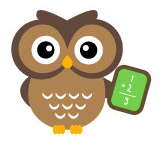 Night OwlsAfter School TutoringWho: All Spencer StudentsWhat: Skills Recovery, Credit Recovery, Attendance Recovery, & SAT/ACT PrepWhere: Sign-in outside of room 215 and then go to assigned roomWhen: 3:30-5:00 PM, buses will take you home after 5PMWhy: Because Learning Matters!       Monday             Tuesday           Wednesday          ThursdayMathEnglishMathEnglishScienceSocial StudiesScienceSocial StudiesCredit RecoveryCredit RecoveryCredit RecoveryCredit RecoverySeat TimeSeat TimeSeat TimeSeat TimeSAT Prep: Reading, Writing, Vocabulary SAT Prep: Math